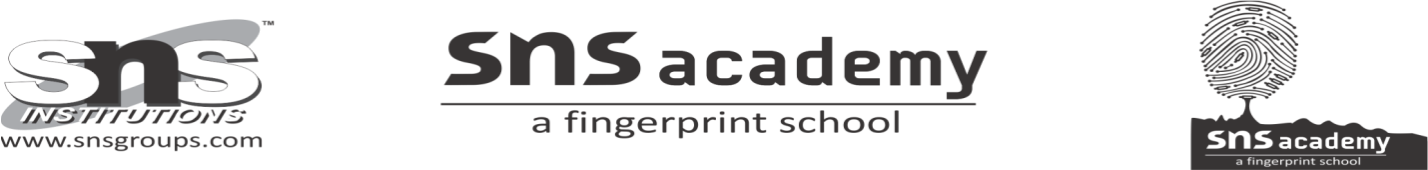 GRADE – 12                 Should Wizard Hit Mommy?              GIVE ANSWERS FOR THE FOLLOWING QUESTIONS AND SEND IT IN MS BY 02.09.2020 before 6.00pm WITHOUT FAIL.What Is the moral issue that the story raises?What is your stance regarding the two endings to the Roger Skunk story?Why is an adult’s perspective on life different from that of a child’s?